Informasjon for 4. trinn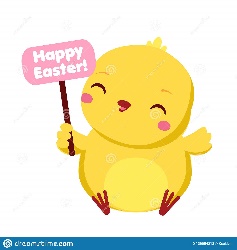 Hei alle sammen!Håper det står bra til med alle! Livet som «hjemmeskolelærere» er litt rart, men vi prøver å løse det så godt vi kan I uka som gikk, hadde vi to trinnsamlinger og kontakt med alle elever individuelt. Det var så hyggelig å «se» og prate med alle igjen. Vi kjenner at vi savner å være sammen og gleder oss til «korona-tider» er over og skolen starter opp igjen. Det nærmer seg påske og i uka som kommer lager vi en litt påskeinspirert hjemmeskole. Det blir fysisk aktivitet hver dag, litt fag, krim, gåter, koder og andre påskeaktiviteter. 

Denne uka vil vi ha Trinnsamling hver dag mellom 10-11. Elevene må ha sett litt på dagens arbeidsprogram før de logger seg på. Der står det nemlig en kode som må løses. Elevene må si koden til læreren som er i Trinnsamlingen. I belønning for riktig svar får de noen nøkkelord. Disse nøkkelordene trenger de for å skrive videre på påskekrimmen sin. Denne påskekrimmen skal skrives på hele uka, altså litt hver dag, med ferdigstilling på torsdag. På fredag skal den leses inn. Da bruker vi programmet creaza hvor elevene kan legge på lydeffekter. Veldig gøy!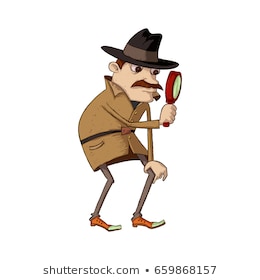 Om dere har spørsmål kan dere ta kontakt med oss pr. mail. Eller på teams i skoletiden. De voksne som har barn hjemme er ikke alltid like tilgjengelige, men svarer på mail/chat så fort de kan. Vi ønsker alle en riktig god påske og håper at vi sees snart igjen!Hilsen oss på 4.trinn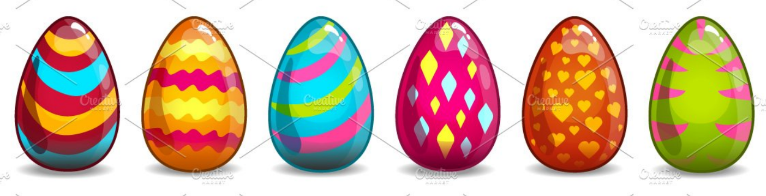 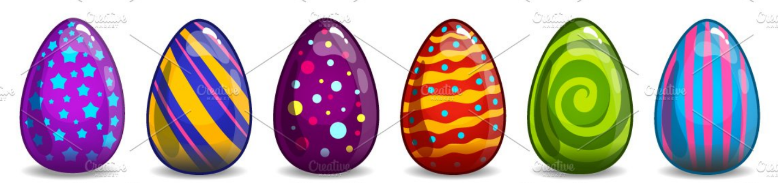 Innlogging, Epost og smartbøker:På skolen bruker vi Office365 som plattform. Logg inn:  http://portal.office365.com Her er elevene vant til å jobbe gjennom Teams, OneDrive osv. Elevene har tilgang på sin personlige mail gjennom Office365. Når de logger inn, kan de gå inn på Outlook. Noen av oppgavene i arbeidsprogrammet løses gjennom mail, men det kan hende at en voksen må hjelpe til med å sette inn riktig tidssone før mailen er oppe og går. Vi lærere ønsker å opprette kontakt med elevene gjennom mail, slik at vi kan ha en løpende dialog med dem gjennom denne perioden, samt opprettholde kontakten slik vi ville gjort i skolehverdagen. Skolen bruker Feide som innloggingstjeneste og alle elevene har sin personlige innlogging. Når elevene skal logge seg inn på nettressursene dere finner under, logger de seg inn med Feide kontoen sin. Elevene kan innloggingen sin godt, men hvis de er usikre så bruker de:S10xxxxx (to bokstaver fra fornavnet og tre fra etternavnet)Dersom elevene får beskjed om å bruke mailadresse i innloggingen så er dette:S10xxxx@v-man365.no (Elevene bruker altså sitt personlige brukernavn der hvor det står ”x”).Passordene til elevene er personlige, men skulle det oppstå problemer, eller eleven har glemt passordet sitt, så har vi mulighet til å endre/tilbakestille dette. (Gi beskjed til kontaktlærer)På www.smartbok.no har elevene tilgang til noen av bøkene digitalt. (Inn i livet, Explore textbook). Vi legger ut et dokument på hjemmesiden og Skooler som viser innlogging og oversikt. NettressurserPå tvers av fag:Salaby - https://www.salaby.no/Kreativt hjelpemiddel: https://web.creaza.com/no/Spill deg til kunnskap: http://www.gruble.net/ Kunst og håndverk inspirasjon: http://krokotak.com/Kroppsøving: https://sykkeldyktig.no/
Matematikk:Nettsider:Multi smart øving - https://multi.smartoving.no/Apper: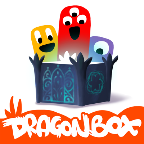 Dragonbox har flere ulike matematikkapper. Så her er det bare å prøve seg frem. Engelsk:Explore Textbook - https://www.smartbok.no/ Explore nettsider, øverom - www.spiroo.no Apper: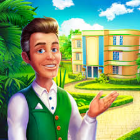 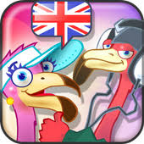 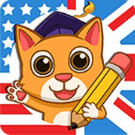 Fun English Norsk:
Nettsider:Relemo - https://relemo.conexus.no/login/index.phpLesemester - https://lesemeister.no/logg-inn/Apper: 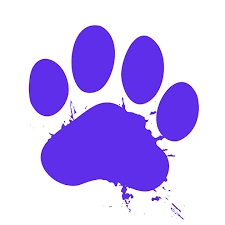 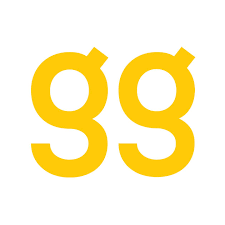 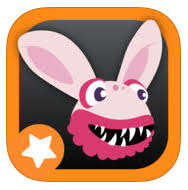 